ВведениеАктуальность темы курсовой работы. В  настоящее время экономика Российской Федерации находится под негативным воздействием ряда факторов, имеющих как внутренний, так и внешний характер. С одной стороны продолжается замедление темпов экономического развития, которое носит преимущественно структурный характер и связано, прежде всего, с исчерпанием ресурсов экстенсивного роста, также,  в меньшей степени - с воздействием денежно-кредитной и налогово-бюджетной политики, ограничивающих динамику совокупного спроса в экономике России. Кроме того, нарастающие геополитические риски, продолжающийся отток капитала, ограничения на доступ российских предприятий и банков на международные рынки капитала в связи с секторальными санкциями, а также последствия массированной девальвации российского рубля в 2014 году - серьезно ухудшают ситуацию в денежно-кредитной сфере российской экономики. Одним из отрицательных последствий воздействия этих факторов является ускорение инфляционных процессов на фоне замедления экономической активности, инвестиций и совокупного спроса. В этой связи вопросы антиинфляционной политики, совершенствования подходов к ее проведению и поиска оптимального сочетания инструментов государственного регулирования экономики вновь приобретают как научную, так и практическую значимость. Актуальность этих вопросов в современных условиях и предопределила выбор темы настоящей курсовой работы. Цель и задачи исследования. Целью исследования, проведенного в рамках курсовой работы, является анализ эффективности методов регулирования инфляции в экономике Российской Федерации и выработка авторского видения основных направлений ее совершенствования в среднесрочной перспективе.  Для достижения указанной цели были поставлены следующие задачи:проанализировать существующие подходы к определению сущности инфляции, рассмотреть ее основные причины, виды и формы, особенности инфляционных процессов в экономике России;рассмотреть основные инструменты антиинфляционной политики и механизм их влияния на инфляцию, проанализировать методы и институциональные вопросы антиинфляционной политики в Российской Федерации;выявить особенности инфляционных процессов в экономке Российской Федерации и проанализировать причины ускорения инфляционных процессов в российской экономике в 2014-2015 гг.;проанализировать ситуацию в денежно-кредитной сфере экономики России и раскрыть основные причины ускорения инфляционных процессов и перспективы развития ситуации в среднесрочной перспективе;предложить аргументированное видение автора курсовой работы относительно возможных направлений совершенствования антиинфляционной политики в Российской Федерации на среднесрочную перспективу.Объект и предмет исследования. Объект курсовой работы – инфляционные процессы в национальной экономике. Предмет –  комплекс отношений по регулированию инфляционных процессов в условиях Российской Федерации. Информационную базу курсовой работы составили нормативные и правовые акты Российской Федерации, руководящие документы Банка России, учебники и учебные пособия, монографии, научные исследования, а также публикации в периодических изданиях отечественных и зарубежных ученых по вопросам, касающимся инфляционных процессов и методов их регулирования, а также статистическая и аналитическая информация Федеральной службы государственной статистики, Центрального Банка Российской Федерации.Структура работы. По структуре курсовая работа состоит из введения, трех глав, заключения и списка использованных источников. В Главе 1 «Инфляция: cсущность, причины возникновения и особенности в Российской Федерации» рассмотрена природа инфляции как экономического явления. Рассмотрены основные классификационные признаки, позволяющие выделять различные виды и формы инфляционных процессов в национальной экономике. Проанализированы особенности инфляционных процессов в Российской Федерации.    В Главе 2 «Цели и инструменты антиинфляционной политики» рассмотрены вопросы необходимости проведения, основных методов и инструментов государственной политики, направленной на поддержание инфляции на уровне, соответствующем основным целям и задачам социально-экономического развития. В Главе 3 «Антиинфляционная политика в Российской Федерации» рассмотрен механизм антиинфляционной политики в Российской Федерации, проанализированы проблемы, стоящие перед государством в данной области на современном этапе, предложено авторское видение по поводу совершенствования антиинфляционной политики в Российской Федерации. Глава 1. Инфляция: сущность, причины возникновения и особенности в Российской Федерации1.1. Сущность, причины и основные виды инфляции.Инфляция представляет собой весьма сложный и неоднородный экономический феномен, что создает определенные трудности при исследовании как конкретных лежащих на поверхности черт инфляционного процесса, так и его внутренней структуры и качественных характеристик. С этим связано отсутствие единых взглядов на причины возникновения, природу и сущность инфляции. В современных условиях установилось общее понимание инфляции как процесса, связанного с ростом общего уровня цен на товары и услуги в экономике, снижением покупательной способности национальной валюты. Рассматривая причины инфляции, как правило, проводят различие между двумя ее видами — инфляцией спроса и инфляцией издержек. В сущности, это две, как правило, взаимосвязанные, но неравнозначные причины инфляции, из которых первая обусловлена изменением совокупного спроса в экономике за счет избытка денежных средств у экономических субъектов, вторая – динамикой совокупного предложения в связи с ростом производственных издержек. Не вдаваясь в глубокие теоретические изыскания, которые продолжаются в экономической науке и в настоящее время, можно констатировать, что инфляция представляет собой в целом денежный феномен, возникновение которого обусловлено, с одной стороны ростом денежной массы темпами, превышающими рост объемов производства, с другой – развитие инфляционных процессов связано с ростом издержек производства в расчете на единицу продукции и ростом цен на факторы производства. Рис. 1 Сущность и основные классификационные признаки инфляционных процессов в национальной экономикеИсточник: разработано автором на основании анализа литературных источников.Конкретизируя рассуждения об инфляции спроса и издержек, и исходя из рассмотренной сущности инфляции, можно выделить следующие основные причины инфляции в национальной экономике: несбалансированность процессов в финансовом и реальном секторе экономики, непродуманная денежно-кредитная и налогово-бюджетная политика, рост цен и тарифов монополий, рост импортируемой составляющей инфляционных процессов. В экономической литературе принято выделять несколько типов, видов, форм проявления инфляции, классифицируя, таким образом, инфляционные процессы по нескольким признакам. Основные виды классификации показаны на рисунке 1, разработанном автором курсовой работы на основании литературных источников.Выше отмечалось, что под инфляцией в общем случае понимается рост уровня цен в экономике. Открытая, ценовая инфляция, действительно, является наиболее распространенной формой проявления инфляции, свойственной рыночным экономическим системам. В условиях рынка при относительном отсутствии ценовых ограничений превышение совокупного спроса над совокупным предложением выражается в росте общего уровня цен и сопровождается снижением покупательной способности национальной валюты. То же происходит и при росте издержек и цен на факторы производства. Однако возможны и иные формы инфляционных процессов. В частности, наряду с открытой – ценовой, имеет место скрытая, или подавленная инфляция, проявляющаяся, прежде всего, в возникновении товарного дефицита. Данный тип инфляции характерен в большей степени для систем с административно-командными, централизованными методами регулирования экономики.  В экономике с фиксированными или административно регулируемыми ценами возникшая недостаточность предложения по отношению к спросу сохраняет форму дефицита, не перерастая, при прочих равных условиях, в открытую инфляцию. Возникновение дефицита является в данном случае результатом искусственного удержания цен на уровне, не соответствующем равновесному, и при отмене ограничений немедленно возникает рост цен. Поэтому товарный дефицит также считается инфляцией, однако, протекающей в скрытой, подавленной форме. Другие классификационные признаки инфляционных процессов, показанные на рисунке 1, на наш взгляд, прозрачны и комментариев не требуют. В целом инфляция возникает при наличии инфляционного потенциала, существующего в виде избыточного спроса либо недостаточного предложения, и может проявляться в форме открытого роста цен, если платежеспособный спрос позволяет потенциалу реализоваться в ценовой динамике, свертывания выпуска продукции и возникновения товарного дефицита, если потенциал инфляции не реализовался в росте цен, или, как вариант – роста неплатежей, компенсирующих дефицит доходов товаропроизводителей при наличии ограничений. Возникновение той или иной формы проявления инфляции зависит от применяемых методов государственного регулирования экономики. 1.2. Особенности инфляционных процессов в экономике Российской ФедерацииИнфляционные процессы в экономике Российской Федерации, в целом, на наш взгляд, также  подчиняются общим закономерностям, рассмотренным выше, однако имеются две отличительные особенности, которые, по мнению многих экономистов, в значительной мере определяют динамику внутренних цен в экономике России. Многими авторами отмечается, что в российской экономике причины инфляции лежат не только в монетарной сфере и определяются не только динамикой совокупного спроса, на сдерживание которого, в соответствии с официальными подходами, используемыми в последние годы органами денежно-кредитного регулирования, направлена политика Банка России и Правительства Российской Федерации. Инфляция во многом стимулируется структурными диспропорциями в экономике России, а также экономической политикой государства. Таблица 1 Структура добавленной стоимости в Российской Федерации в 2014 годуИсточник: разработано автором на основании данных РосстатВ данном случае инфляционные процессы стимулирует наличие взаимосвязанных проблем монополизма на внутренних рынках страны и диспропорций между добывающими отраслями, в том числе – нефтегазовой, торговлей и финансовыми услугами и остальной экономикой. По данным Росстата в настоящее время на добывающие отрасли, а также сферу финансово-посреднической деятельности приходится около половины добавленной стоимости, создаваемой в российской экономике, при этом вклад перерабатывающей промышленности составляет всего 16% (см. таблицу 1 выше). Таким образом, примерно половина получаемых в экономике доходов не обеспечены реальным товарным наполнением, что позволяет «раскручиваться инфляционному маховику, запускаемому монополистами, не ограничивая цены со стороны платежеспособного спроса». Высокая доля торговой деятельности также вносит свой вклад в раскручивание инфляции, так как она во многом обусловлена длинными цепочками посредников, которые часто выстраиваются искусственным образом. Искусственность эта подтверждается неестественностью пропорций розничной и оптовой торговли. По данным Росстата, число организаций оптовой торговли значительно превышает по вкладу в валовую добавленную стоимость число организаций розничной торговли. В результате, пройдя через множество звеньев оптовой цепочки, продукт поступает в розничную сеть уже со значительной наценкой.Кроме того важнейшим механизмом «раскручивания» инфляции является не всегда продуманная политика государства в области денежно-кредитного и налогово-бюджетного регулирования, способствующая перераспределению национального дохода от населения и промышленных предприятий к торговле и финансовому сектору, а также – к естественным монополиям и сырьевому сектору. Так, подтверждением этого тезиса может служить последовательное повышение процентных ставок по инструментам рефинансирования Банка России на фоне проведения ограничительной налогово-бюджетной политики в 2014 году. Такой подход к монетарному регулированию мотивировался необходимостью урегулирования инфляционных процессов в экономике через ограничение совокупного спроса. Однако в условиях, когда процентные ставки денежного рынка, в том числе ставки по кредитам значительно превышают рентабельность предприятий, которая в среднем не превышает 10 процентов. Причем эта проблема касается в первую очередь предприятий обрабатывающей промышленности и сельского хозяйства, в то время как для добывающей промышленности, торговли и финансового сектора порог безубыточности значительно выше. Таким образом, с одной стороны искусственно создаются преимущества для торгово-посреднического и ресурсного секторов российской экономики, которые как показано выше играют не последнюю роль в стимулировании инфляционных процессов в экономике России, с другой – создаются предпосылки для увеличения цен производителей промышленной и сельскохозяйственной продукции, что, в свою очередь выступает дополнительным фактором роста общего уровня цен. При этом необходимо отметить, что по оценкам экспертов такая ситуация наблюдается в России на протяжении многих лет. Как следствие – меры, которые могут помочь в преодолении негативных тенденций, вызвавших ускорение инфляционных процессов в отечественной экономике в 2014-2015 гг. должны быть связаны не только с ограничением денежного предложения методами процентной политики и не только с сокращением государственных расходов, но и со стимулированием инвестиций в наиболее значимые производственные отрасли российской экономики.Глава 2. Цели и инструменты антиинфляционной политики.2.1. Необходимость проведения и основная цель антиинфляционной политикиВысокая инфляция затрагивает множество аспектов экономической и общественной жизни, искажает основные механизмы и индикаторы рыночной экономики, порождает неопределенность в обществе и оказывает нежелательное влияние на распределение общественного продукта, а также становится причиной социально-политической напряженности. Деньги перестают выполнять свои основные функции, снижается доверие к национальной валюте, экономические агенты стремятся держать как можно меньше денег на руках и на счетах в банках, пытаясь обменять их на товары, услуги или приносящие реальный доход активы, например –более стабильную иностранную валюту, вследствие чего растет скорость обращения денег. Повышенный спрос на товары услуги и иностранную валюту стимулирует девальвацию национальной денежной единицы и рост цен.Высокая инфляция снижает эффективность работы инструментов рыночной экономики. В случае, если доходы и цены увеличиваются равномерно и пропорционально, инфляция не наносит особого вреда экономике, однако на практике цены на различные товары и услуги, включая заработные платы как цены на рабочую силу, растут неравномерно, а эффективная корректировка относительных цен с помощью административных методов является исключительно сложной задачей. Как следствие, относительные цены перестают играть обычную роль ориентиров рынка.Искажая или устраняя рыночные сигналы, высокая инфляция вызывает увеличение неопределенности для предприятий и населения, что приводит к снижению экономической активности. Если невозможно предугадать, хотя бы с минимальной степенью точности, будущие цены на товары и услуги, экономические агенты пытаются избежать заключения контрактов, включающих выполнение обязательств в будущем. Предприниматели не могут планировать убытки и прибыль от новых, особенно долгосрочных, инвестиций, а поэтому попытаются свести риски к минимуму, ограничивая свою активность обычными ежедневными операциями. Еще одним последствием высокой инфляции становится перераспределение национального дохода и богатства.Многие отрицательные последствия высокой инфляции можно уменьшить, если инфляция является ожидаемой. Накопив негативный опыт жизни в условиях постоянного роста цен, люди ожидают дальнейшего их увеличения в будущем, поэтому при заключении контрактов и сделок закладывают механизм индексации обязательств в национальной валюте, либо привязки суммы сделки к устойчивой иностранной валюте или другому ориентиру - ставке рефинансирования или индексу потребительских цен. Подобные механизмы индексации являются типичными при определении уровня заработной платы, процентных ставок по депозитам и ссудам, а также ценным бумагам и по другим контрактам в странах, уже переживших инфляционный шок. Если высокая инфляция носит нестабильный характер, то есть темпы роста цен постоянно меняются, оставаясь высокими, ее негативное влияние на экономику усиливается за счет неопределенности относительно будущего уровня цен даже в среднесрочном периоде. Помимо перечисленного, отсутствие стабильности в монетарной сфере, высокая инфляция, девальвация, резкие колебания валютных курсов, могут приводить к возникновению валютозамещения - частичного или полного отказа от выполнения национальной валютой функций средства обращения, сбережений и меры стоимости в пользу более устойчивой иностранной валюты. Там, где уровень валютозамещения высок, совокупное денежное предложение значительно превосходит денежное предложение национальной валюты и далеко не полностью контролируется центральным банком. Использование наличной иностранной валюты при осуществлении сделок облегчает уклонение от уплаты налогов и способствует развитию теневого сектора экономики, это ослабляет способность государства координировать движение ресурсов частного сектора и стимулирует увеличение фискальных дефицитов. С учетом того, что высокая инфляция оказывает негативное влияние на экономику, индексы потребительских цен и цен производителей, антиинфляционная политика является важнейшей составляющей экономической политики любого государства. В широком смысле антиинфляционная политика - это комплекс мероприятий, предпринимаемых государством в области денежно-кредитного (монетарного) и налогово-бюджетного (фискального) регулирования, и направленных на поддержание низкой инфляции, уровень которой совместим с целями и задачами общеэкономической политики государства. Зачастую определяя основную цель антиинфляционной политики  используют термин «ценовая стабильность», что не совсем верно, поскольку, строго говоря, стабильность цен предполагает нулевую инфляцию, что на практике невозможно и даже вредно для национальной экономики. Это определение, предложенное автором курсовой работы на основании анализа экономической литературы по данному вопросу, не является единственным – подходы к определению и инфляции и антиинфляционной политики, варьируются в весьма широком диапазоне – однако позволяет выделить основную цель и методы антиинфляционной политики, рассмотренные в параграфе 2.2. настоящей курсовой работы. 2.2. Основные инструменты и методы антиинфляционной политики государстваОсновные механизмы антиинфляционной политики в весьма упрощённом виде показаны на рисунке 2. Рис.2. Общая характеристика механизма антиинфляционной политикиИсточник: разработано автором на основании анализа литературных источников.С институциональной точки зрения антиинфляционную политику проводят в основном – за исключением прямого регулирования цен – центральный банк посредством денежно-кредитной политики, и  министерство финансов страны – посредством налогово-бюджетной политики.Вопреки распространенному мнению относительно того, что инструменты монетарного регулирования оказывают влияние на совокупный спрос в экономике, а фискальная политика – на совокупное предложение, обе группы инструментов воздействуют как на платежеспособный потребительский и инвестиционный спрос в экономике, так и на издержки производителей и другие элементы цен в экономике. Однако механизм этого воздействия различен. Центральный банк, основываясь на монопольном праве эмиссии, оказывает влияние экономику через регулирование сферы денежного обращения и операций банков. Осуществляя воздействие на сферу денежного обращения для достижения общеэкономических целей, в том числе и целей антиинфляционной политики, центральный банк может регулировать физический прирост денежной базы либо «цену», по которой денежная база «покупается» финансовыми посредниками - эта цена представлена процентными ставками по инструментам, с помощью которых центральный банк проводит операции, формирующие денежную базу - а также, с помощью обязательного резервирования и других инструментов, как правило, административного характера, воздействует на способность коммерческих банков и других финансовых посредников создавать денежную массу и интенсивность мультипликационных процессов (рис. 2).  Регулируя ликвидность банковской системы, центральный банк влияет на способность банков к проведению активных операций (кредитование экономики, покупка ценных бумаг, валюты и других  активов), что, в свою очередь оказывает влияние на важнейшие макроэкономические переменные как ВВП, занятость, инфляция и другие. В основе налогово-бюджетной или фискальной политики вместо манипулирования денежным предложением и денежным мультипликатором лежит механизм управления государственными закупками товаров и услуг, трансфертными платежами, субсидиями и условиями и ставками налогов и неналоговых платежей. Министерство финансов, изменяя ставки и условия налогообложения и отчислений в бюджетные и внебюджетные фонды, в том числе и устанавливая особые условия для тех или иных отраслей и субъектов хозяйствования, регулируя прямое финансирование посредством госпрограмм, субсидий и других аналогичных инструментов, а также устанавливая минимальный уровень заработных плат, бюджетов прожиточного минимума и т.п. показателей – воздействует на структуру издержек в экономике, а через них на инфляцию предложения. Действия центрального банка и министерства финансов в области антиинфляционной политики координируются как в рамках прямого взаимодействия между ними, так и через законодательное определение сфер ответственности этих институтов и установление количественных параметров в документах стратегического характера, планирующих социально-экономическое развитие страны на среднесрочную перспективу.Глава 3. Антиинфляционная политика в Российской Федерации 3.1. Основные методы и средства антиинфляционного регулирования в Российской ФедерацииСодержание и основные механизмы антиинфляционной политики в Российской Федерации в целом соответствуют описанным выше. При этом следует отметить, что в настоящее время ответственность за поддержание инфляции в рамках определяемых документами стратегического характера несет Центральный банк Российской Федерации. Правительство Российской Федерации в данном случае содействует проведению антиинфляционной политики с помощью инструментов, рассмотренных в параграфе 2.2., для достижения целей, определенных Прогнозом социально-экономического развития Российской Федерации и другими программными документами.В соответствии п. 2 ст. 75 Конституции Российской Федерации и  статьей 3 Федерального закона «О Центральном Банке Российской Федерации», Центральный Банк Российской Федерации  отвечает за «защиту и обеспечение устойчивости рубля», которую он должен осуществлять  «независимо от других органов государственной власти. Для обеспечения устойчивости российской рубля Банк России проводит денежно–кредитную политику, основной целью является в настоящее время обеспечение ценовой стабильности, под которой понимается достижение и поддержание устойчивой низкой инфляции. В среднесрочном периоде эта цель количественно выражается в снижение инфляции, характеризуемой показателем индекса потребительских цен на ежемесячной основе в процентах к соответствующему периоду предыдущего года, до 4% в 2017 году и дальнейшем ее поддержании вблизи этого уровня.Для проведения монетарной политики Центральный банк Российской Федерации использует стандартный набор инструментов, применяемый большинством центральных банков. Перечень инструментов и методов денежно-кредитной политики Банка России определен Федеральным законом Российской Федерации о Центральном банке: процентные ставки по операциям Банка России;обязательные резервные требования; операции на открытом рынке; рефинансирование кредитных организаций; валютные интервенции; установление ориентиров роста денежной массы; прямые количественные ограничения; эмиссия облигаций от своего имени.В настоящее время при проведении денежно-кредитной политики Банк России опирается преимущественно на процентную политику и регулирование норм и порядка установления обязательных резервных требований. При необходимости, например, в случае возникновения системных проблем с ликвидностью и платежеспособностью в банковском секторе  Банк России может применять нестандартный набор инструментов, направленных на поддержку ликвидности и платежеспособности банков. Кроме того применяется регулирование операций банков с помощью изменения пруденциальных нормативов ликвидности, достаточности капитала и крупных рисков, а также меры административного характера.За исключением начального этапа 1993–1995 гг., монетарная политика Банка России вплоть до 2014 года проводилась на основе привязки курса российского рубля и была направлена на обеспечение устойчивости покупательной способности российского рубля при одновременном содействии развитию экономики страны. С 01.01.2015 Банк России перешел к инфляционному таргетированию - режиму монетарной политики, в рамках которого центральный банк несет ответственность исключительно за достижение целевых ориентиров по темпам роста цен в экономике страны, ограничив сферу своей ответственности за устойчивость российского рубля лишь снижением инфляции. 3.2. Основные проблемы антиинфляционной политики в Российской Федерации и направления ее совершенствования в среднесрочной перспективеВ 2013 году на фоне положительных тенденций мирового экономического развития – восстановление темпов экономического роста в развитых странах, подъем финансовых рынков, в России наметилась обратная тенденция – темпы экономического роста, остававшиеся устойчиво высокими, начали снижаться  (рис.3). 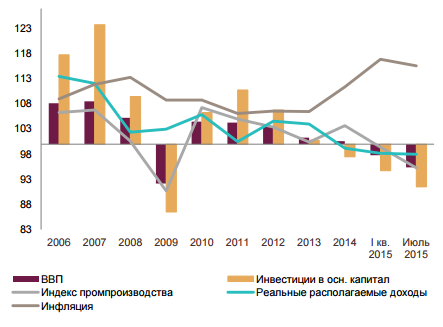 Рис. 3 Динамика макроэкономических показателей Российской Федерации, % к соответствующему периоду предыдущего годаИсточник: На наш взгляд, который подтверждается мнением многих авторитетных российских исследователей, основной причиной этих процессов являются внешние факторы и, в частности, изменение конъюнктуры мировых рынков энергоносителей, от которых в значительной мере зависит экономическое развитие России (рис. 4). 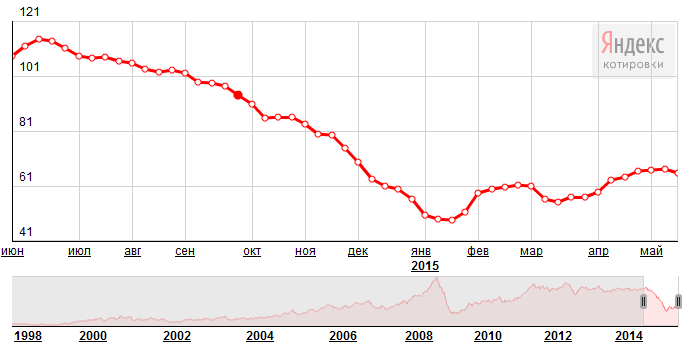 Рис. 4. Динамика цен на нефть Brent (ICE Brent), USD/баррельИсточник: заимствовано В последние годы динамика прироста ВВП Российской Федерации во многом, а после 2009 года – практически полностью, определялась изменением нефтегазовых доходов. В недавнем исследовании, проведенном А. Кудриным и Е. Гурвичем, результаты которого опубликованы в декабрьском выпуске журнала «Вопросы экономики» за 2014 год, показано, что только благодаря росту цен на углеводороды в 2000-2008 гг. Россия получила от 5 до 15% ВВП или 9,4% ВВП в среднем за год дополнительных доходов, в 2010-2013 гг. величина сверхдоходов варьировалась в пределах 12,5-14,5% ВВП, причем в 2012-2013 гг. их рост прекратился. Всего по расчетам авторов за период 2000-2013 гг. суммарная величина дополнительных нефтегазовых доходов России составила 1,2 трлн. долларов США по курсу 2013 г., что в 7,5 раз превышает ВВП 1999 года. Поэтому изменение направленности динамики мировых цен на нефть в 2012 году создало предпосылки для возникновения экономического спада в России, которые усугубились введением в 2014 году экономических санкций, среди основных последствий которых для российской экономики, наиболее значимым, по нашему мнению, является ограничение доступа российских компаний и банков к внешнему финансированию.Сочетание внешних шоков в виде снижения цен на сырьевые товары и, в частности – нефть и нефтепродукты, экономических санкций, перекрывших российским банкам и предприятиям доступ к внешнему финансированию, внутренних структурных факторов в виде сырьевой ориентированности экономики и исчерпания ресурсов инерционного экономического развития, а также масштабной девальвации российского рубля  фактически привели экономику Российской Федерации к состоянию стагфляции (рис. 3,5).  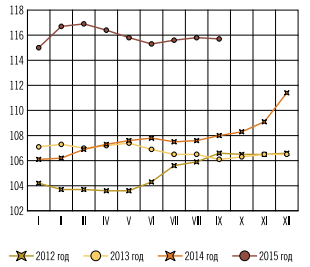 Рис. 5. Динамика цен на потребительские товары и услуги в Российской ФедерацииИсточник: Дополнительным фактором, обусловившим ускорение негативных процессов в экономике и денежно-кредитной сфере Российской Федерации в рассматриваемый период явилась политика Банка России на фоне секторальных санкций, ограничивших доступ российских предприятий и банков к внешнему финансированию. Пытаясь смягчить последствия девальвации в декабре 2014 гг., Банк России поднял ставки по инструментам рефинансирования, что повлекло автоматический рост ставок по кредитам. При этом в сложную ситуацию были поставлены предприятия реального сектора, за исключением некоторых добывающих и экспортоориентированных отраслей, которые при невозможности привлечения финансирования на внешних рынках в результате введения санкций, и постоянного роста ставок по кредитам в результате действий центрального банка, вынуждены для финансирования растущих расходов по обслуживанию текущей задолженности и новых заимствований на пополнение оборотных средств повышать отпускные цены на свою продукцию даже с учетом снижения совокупного спроса в экономике. Это в свою очередь, по мнению автора настоящей курсовой работы также служит существенным фактором инфляции в настоящее время на стороне предложения.Выбор мер, призванных стабилизировать ситуацию, с точки зрения экономической теории зависит от взгляда на ситуацию с позиции тех или иных экономических школ. С точки зрения неоклассического синтеза, в данной ситуации следует проводить ограничительную политику, направленную на снижение инфляции и спроса на иностранную валюту – в том числе посредством роста процентных ставок денежного рынка, ограничения роста заработных плат и субсидирования реального сектора через механизмы налогово–бюджетной политики. При этом предполагается, что «рыночные силы» ликвидируют неэффективные производства, за счет роста курса ограничится импорт, экспортоориентированные отрасли и «отечественные производители» получат дополнительные конкурентные преимущества и станут локомотивом подъема экономики, а рост процентных ставок ограничит активность валютных спекулянтов. Примерно такой набор мер рекомендуется Международным валютным фондом, именно такой позиции придерживаются и Банк России и Министерство Финансов Российской Федерации, и в ближайшем будущем эти подходы к проведению политики они планируют сохранить, несмотря на то, что такие взгляды на проведение экономической политики вообще и в сложившейся ситуации – в частности, активно критикуются многими экономистами. Так, в соответствии с проектом Основных направлений единой денежно-кредитной политики на 2016-2018 гг., Банк России полагает жесткость денежно–кредитной политики оправданной необходимостью снижения инфляции и планирует по–прежнему поддерживать высокие ставки, снижая их только по мере уменьшения темпов роста цен в экономике. В настоящее время монетарная политика в Российской Федерации ориентирована на сжатие денежной массы и приводит к демонетизации экономики. Прямая взаимосвязь между демонетизацией и ухудшением макроэкономической ситуации неоднократно находила подтверждение - как в российской, так и в мировой экономической истории. Так, в качестве примера можно привести попытки преодоления инфляции 1990-х гг. в российской экономике посредством сжатия денежной массы, которые закончились кризисом 1998 г. , или аналогичные ошибки в политике ФРС и центральных банков Франции и других европейских стран во второй половине 1920-х гг., которые считаются одной из основных причин возникновения Великой депрессии 1930-х гг. По экспертным оценкам, монетизацию экономики Российской Федерации в 2014 году снизилась на 10%, в 2015г. ожидается ее уменьшение еще на 15-20%. Дальнейшее развитие этой тенденции чревато еще большим падением производства, инвестиций, ухудшением и без того нестабильного финансового состояния предприятий. 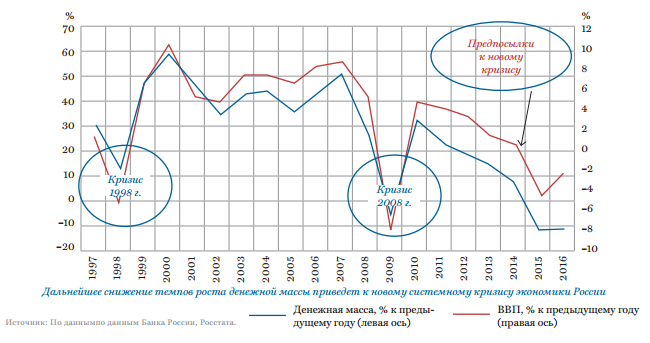 Рис. 6. Зависимость темпов изменения ВВП  и денежной массы в Российской Федерации, 1997-2015Источник: В соответствии с проектом Основных направлений денежно-кредитной политики, упомянутым выше, в рамках базового сценария сжатие денежной базы в 2014-2017 гг. должно составить около 30%, денежная масса в сопоставимых ценах должна сократиться на 17,2%. Исходя из эмпирической зависимости между динамикой денежной массы и совокупного выпуска и инвестиций в России (см. рис.6), это, скорее всего, будет предполагать дальнейшее ухудшение макроэкономической динамики в экономике Российской Федерации. В данном случае следует отметить, что проводимая в настоящее время эконмическая политика, равно как и антикризисные меры Правительства и Банка России, не предусматривают смены экономической модели, основанной на сырьевой зависимости, и не решают кардинальным образом проблему стимулирования экономического роста. Альтернативным вариантом могли бы являться некоторые меры из арсенала рекомендаций кейнсианской экономической школы, доказавшие успешность на практике, например – в послевоенной Японии и Западной Европе, в современной экономке Китая. Суть этих мер в целом состоит в том, что для восстановления роста производства, снижения инфляции и безработицы, и стабилизации ситуации в денежно–кредитной сфере требуется поддержка государством не просто экономики через банки, а стимулирование конкретных отраслей, обеспечивающих реальную технологическую модернизацию экономики, ее выход на новый технологический уклад и обеспечивающих экономический рост. Конкретизируя эти меры в привязке к сегодняшней ситуации для запуска механизмов экономического развития в кратко– и среднесрочном периоде видится необходимым радикальное снижение ключевой ставки Банка России и повышение доступности кредитов для промышленности и сельского хозяйства, снижение налоговой нагрузки, поддержка экспорта российской продукции, и снижение внутренних цен на энергоресурсы позволят не только преодолеть кризис, но и запустить механизмы развития экономики. Наряду с этим следует перекрыть нелегальный отток капитала, ввести налог на вывод денег из страны и навести порядок на бирже, которая сыграла немаловажную роль в повышении рубля.ЗаключениеИнфляция представляет собой сложный социально-экономический процесс, сущностные характеристики которого не имеют однозначного толкования в экономической литературе. В рамках проведенного исследования показано, что высокая инфляция негативно влияет на экономическое развитие страны, нарушая функционирование системы денежного обращения, вносит искажения в систему макроэкономических индикаторов, порождает негативные ожидания и нежелательные социальные последствия, приводит к росту валютозамещения и снижает эффективность государственного регулирования экономики. В этой связи для любого государства важнейшей составляющей экономической политики являются меры, направленные на поддержание инфляции на уровне, соответствующем целям и задачам развития экономики. Основную роль в регулировании инфляционных процессов играют денежно-кредитная политика, влияющая на инфляцию через совокупный спрос и налогово-бюджетная политика, воздействующая на инфляцию предложения через элементы издержек финансовых и нефинансовых предприятий. В Российской Федерации инфляционные процессы с одной стороны подчиняются общим закономерностям, рассмотренным в настоящей курсовой работе, с другой – обладают особенностями, создающими дополнительные предпосылки для роста уровня цен в экономике. К их числу следует отнести, прежде всего, достаточно высокую степень монополизации российской экономики и наличие структурных диспропорций, а также подходы к проведению денежно-кредитной и налогово-бюджетной политики, способствующие косвенным образом сохранению этих диспропорций и стимулирующие инфляцию.В к. 2014-н. 2015 гг. в экономике Российской Федерации произошло существенное ускорение инфляционных процессов, основными причинами которого послужили общеэкономический спад, введение санкций, масштабная девальвация российского рубля, а также ограничительная политика Банка России и Министерства финансов Российской Федерации. Причем по прогнозам по прогнозам государственных органов Российской Федерации и международных организаций кардинального изменения ситуации в среднесрочной перспективе ожидать не следует. Анализ ситуации в экономке Российской Федерации в 2014-2015 гг. свидетельствует о возникновении кризисных процессов, выразившихся в снижении темпов роста ВВП и промышленного производства, росте инфляции и безработицы, нестабильности в денежно-кредитной сфере экономики. Основными причинами этих тенденций являются воздействие внешних факторов, включая ухудшение конъюнктуры внешних сырьевых рынков, возрастающее геополитическое давление на Российскую Федерацию со стороны США, ЕС и других стран, а также особенности денежно-кредитной и налогово-бюджетной политики Российской Федерации. Официальные планы по стабилизации ситуации в российской экономике предполагают поддержание курса на проведение ограничительной политики проводимой Банком России и Правительством Российской Федерации, направленной на сокращение внутреннего спроса, снижение инфляции и точечные меры по поддержке предприятий и банков через вливание ликвидности посредством нестандартных мер рефинансирования и других аналогичных инструментов. Такая политика, по мнению автора настоящей курсовой работы, не устраняет основных причин возникновения кризисной ситуации и не позволит запустить процессы восстановления российской экономики. В качестве альтернативы в заключительной части настоящей работы предложены некоторые меры, направленные на стимулирование конкретных отраслей, обеспечивающих реальную технологическую модернизацию экономики, ее выход на новый технологический уклад и обеспечивающих экономический рост.Библиографический список:Конституция Российской Федерации от 12.12.1993 // Справочная правовая система «Консультант плюс» по состоянию на 21.07.2014 г. Федеральный закон Российской Федерации «О Центральном банке Российской Федерации (Банке России)» от 27 июня 2002 г. № 86-ФЗ // Справочная правовая система «Консультант плюс» по состоянию на 29.12.2014Андрианов, В.Д. Инфляция: причины возникновения и методы регулирования / В.Д. Андрианов – М.: Экономика, 2010. – 184 с.Деньги, кредит, банки: учебник / коллектив авторов; под ред. О.И. Лаврушина.— 12-е изд., стер. — М.: КНОРУС, 2014.— 448 сВеркей Ж. Российская экономика и санкции. Оценка последствий Украинского кризиса. – Аналитический центр «Обсерво», ноябрь 2014 г. – 26 с.Государственное регулирование экономики: учебное пособие / коллектив авторов ; под ред. И.Е. Рисина. — М. : КНОРУС, 2014. — 240 с.Глазьев С.Ю. О неотложных мерах по укреплению экономической безопасности России и выводу российской экономики на траекторию опережающего развития. Доклад / С.Ю. Глазьев. М.: Институт экономических стратегий, Русский биографический институт, 2015. — 60 с. Глазьев С.Ю. Стратегические предпосылки модернизации и инновационного развития российской экономики. – М.: ГУУ, 2014Доклад об экономике России №33. Начало новой эры? / Всемирный банк. – Вашингтон, 2015 (апрель). – 63с.Илларионов А. Мифы и уроки августовского кризиса // Вопросы экономики. – 1999. - №10Информация о социально-экономическом положении России. – М.: Федеральная служба государственной статистики, апрель 2015. – с. 6 (97)Инфляция на потребительском рынке. Информационно-аналитический материал  Банка России. №9, сентябрь 2015 . – М: Банк России, 2015. – 15 с.  Капканщиков С.Г. Государственное регулирование экономики: учебное пособие. – 2-е изд., перераб. и доп. – М.: КНОРУС, 2012Коцофана, Т.В. Сущность инфляции и ее содержание в современной российской экономике // Научный журнал НИУ ИТМО. Серия «Экономика и экологический менеджмент» . – 2014. - №1. Красавина, Л.Н. Регулирование инфляции: мировой опыт и российская практика / Л.Н. Красавина, В.Я. Пищик. – М. : Финансы и статистика, 2009. – 280 с.Кризис и финансовая стабильность/ Обзор развития банковского сектора в 1 полугодии 2015 г. – М.: Аналитический центр при Правительстве Российской Федерации, 2015 . – 64 с. Кудрин А. Новая модель роста для российской экономики / А. Кудрин, Е. Гурвич // Вопросы экономики. – 2014. - №12. – с. 1-33Мау В. Социально-экономическая политика России в 2014 году: выход на новые рубежи? // Вопросы экономики. 2015. № 2. С. 5—31.Основные направления единой государственной денежно кредитной политики на 2015 год и период 2016 и 2017 годов // Вестник Банка России. – 2014. - №106 (1584). – с. 3-40Российская Федерация: консультации 2015 года в соответствии со статьей IV /Доклад МВФ по стране №15/211. – Вашингтон: МВФ, апрель 2015. –67 с.Юдаева К. О возможностях, целях и механизмах денежно-кредитной политики в текущей ситуации // «Вопросы экономики».- 2014.-№ 9.- с. 4-12Albers Thilo, Uebele Martin The Global Impact of the Great Depression / Economic History Working Papers No: 218/2015 . - London School of Economics and Political Science, 2015. – 96 pp.Belliveau Stefan Money aggregates and economic activity during the Great Depression and 2007-11 /MPRA Paper No. 37371/ - REPEC, March 2012. – 15 pp.Динамика цен на нефть Brent (ICE Brent), USD/баррель [эл. ресурс] // Режим доступа: https://news.yandex.ru/quotes/1006.htmlСистема инструментов денежно-кредитной политики Банка России [эл. ресурс] // http://www.cbr.ru/DKP/print.aspx?file=standart_system/system.htm&pid=dkp&sid=ITM_64117Полный перечень ограничительных мер, постоянно обновляемая эл. справка Агентства «РИА Новости» Хронология введения санкций на Украине и ответные меры России [эл. ресурс.] // Режим доступа: http://ria.ru/spravka/20150912/1244331049.htmlПроект Основных направлений единой государственной денежно-кредитной политики на 2016 год и период 2017 и 2018 гг. [эл. ресурс, сайт Банка России] // Режим доступа http://www.cbr.ru/publ/ondkp/on_2016(2017-2018)pr.pdfПп.Показательмлрд. руб.уд. вес, %1.всего добавленная стоимость61089,4100,0в т.ч.1.1.сельское хозяйство, охота и лесное хозяйство2424,54,01.2.рыболовство и рыбоводство124,10,21.3.добыча полезных ископаемых6306,010,31.4.производство и распределение электроэнергии, газа и воды2075,43,41.5.обрабатывающие производства9536,215,61.6.торговля и ремонт10575,217,31.7.финансовая деятельность3243,85,31.8.операции с недвижимостью, аренда и прочие услуги7459,912,21.9.транспорт и связь5333,08,71.10.строительство3964,56,52.Справочно: удельный вес финансовой и торгово-посреднической деятельности (1.6.+1.7.+1.8)-34,8